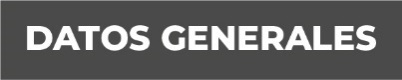 Nombre: Pedro Lara Canela Grado de Escolaridad:  Licenciatura en Derecho Cédula Profesional (Licenciatura): 12836438Teléfono de Oficina: sin numeroCorreo Electrónico: plara@fiscaliaveracruz.gob.mxFormación Académica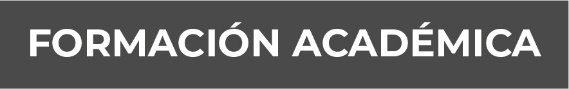 2018-2022Licenciatura en Derecho Universidad Veracruzana Orizaba Sea 2016-2021Ingeniería Química Universidad Veracruzana Orizaba, Ver.Trayectoria Profesional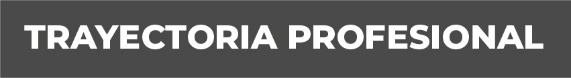 01/03/2023-01/05/2024Fiscalía General del Estado de Veracruz Auxiliar de Fiscal en Córdoba, Ver.11/08/2021-11/02/2022Fiscalía General del Estado de VeracruzPrestador de Servicio Social 11/09/2020-10/06/2021Ab Mauri FOOD INC. Operador de Empaque10/08/2019-10/03/2020Cosecha y Bienestar SAPI de CVPrestador de Servicio Social  Conocimiento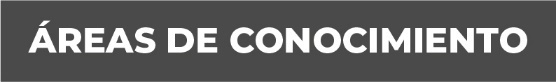 Derecho Penal, Constitucional Amparo, Ingeniera Química